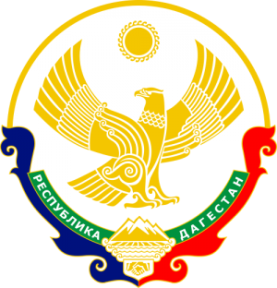 МУНИЦИПАЛЬНОЕ ОБРАЗОВАНИЕ «БУЙНАКСКИЙ РАЙОН»МКУ «УПРАВЛЕНИЕ ОБРАЗОВАНИЯ БУЙНАКСКОГО РАЙОНА»Муниципальная целевая программа «ТРУД» для реализации в общеобразовательных учреждениях Буйнакского района на 2016-2020 г.г.Основные составляющие программы «Труд»1. Нормативно-правовая  база  2. Анализ общих положений, отражающих состояние 
трудового воспитания в сельских образовательных организациях3. Пояснительная записка       - необходимость внедрения программы «Труд»;      - нерешенные проблемы, недостатки  и недоработки по реализации трудового воспитания учащихся школ Буйнакского района;      - значение физического труда для ребенка;      - особенности сельских школ;      - как правильно организовать трудовое воспитание в сельской школе.4. Механизм реализации Программы5. Ресурсное обеспечение программы6. Ожидаемые результаты1.Нормативно-правовая  база   программы 1. Конвенция ООН о правах ребенка; 2. Конституция РФ; 3. Закон Российской Федерации «Об образовании в РФ»;4. Стратегия развития воспитания обучающихся  в Республике Дагестан до 2025 года. Представленная Целевая Программа  «Труд» определяет содержание и основные пути реализации трудового воспитания учащихся образовательных учреждений Буйнакского района РД на 2016-2020 годы.2. Анализ общего  положения, отражающего  состояние 
трудового воспитания в сельских образовательных организациях Буйнакского района3. Пояснительная запискаНеобходимость внедрения программы «Труд»В «Основных направлениях реформы общеобразовательной и профессиональной школы» намечена долгосрочная программа совершенствования трудового обучения, воспитания профессиональной ориентации школьников. В них говорится: «Соединение обучения с производительным трудом предполагает включение учащихся, начиная с младших классов, в систематический, организованный, посильный полезный труд - труд настоящий, необходимый обществу…»Трудовое обучение в школе на современном этапе, как никогда ранее, позволяет решать многие вопросы воспитания и развития подрастающего поколения, способствует физическому совершенствованию детского организма.Усвоение учащимися теоретических знаний, их применение сопровождается мыслительной деятельностью.Так на уроках обслуживающего труда школьники решают конструкторские задачи разработки моделей (моделирование одежды), инженерные и технологические вопросы (определение последовательности технологической обработки швейных изделий) и т.д.Все это способствует успешному развитию учащегося, формированию всесторонне и гармонически развитой личности. Качество образования неразрывно связано с его воспитательным потенциалом. Школа призвана не только вооружить учащихся знаниями по основам наук, отвечающими требованиям времени, но и подготовить их к трудовому образу жизни, осознанному выбору продолжения образования и будущей профессии. Не случайно указывается на необходимость усиления роли дисциплин, обеспечивающих успешную социализацию подрастающего поколения. Приоритетной среди них, несомненно, является технология. Она несет в себе созидательное начало, открывает перед учащимися возможность применения знаний и умений для создания, полезных и нужных не только себе, но и другим людям вещей. Но в наши дни из документов, регламентирующих деятельность школы, исчезают такие важнейшие понятия, как «труд» и «трудовое воспитание». Трудовое становление личности в любых социально-экономических условиях должно оставаться  фундаментальной задачей воспитания. Недооценка технологии и трудового воспитания в школе приводит к тому, что у современной молодежи не формируется уважения и интереса к труду в сфере материального производства, техническому творчеству. А ведь в стране уже сегодня ощущается нехватка технического персонала, прежде всего квалифицированных рабочих, которая с восстановлением ее экономики будет все более обостряться. Технологии принадлежит ключевая роль в трудовом становлении учащихся. К задачам формирования потребности в труде, трудолюбия, добросовестности в работе ныне добавляются развитие технологической культуры, предпринимательской инициативы, конкурентоспособности и расчета на собственные силы. Технологическая подготовка основывается на включении учащихся в разнообразные виды деятельности: учебную, самообслуживания, общественно полезную, в том числе и созидательную, производственно-предпринимательскую и поисково-исследовательскую. Все они являются ее составными частями. Важно подчеркнуть также интегративный характер и практико-прикладную направленность образовательной области «Технология». Большими возможностями для трудового воспитания детей располагает школа. Но, во многих городских и сельских школах нашего района  сложилась недостаточно эффективная система  трудового воспитания учащихся.Практико-ориентированный характер образования традиционно присущ сельской школе с ее близостью к природе, труду на земле. Но  за последние годы ослабли связи большинства сельских школ с местными хозяйствами, педагогические коллективы не прилагают достаточно  усилий для того, чтобы сохранить на  допрофессиональном, а в ряде случаев и профессиональном уровне изучение основных направлений сельскохозяйственного производства и вовлечение учащихся в производительный труд. Труд необходимо рассматривать как эффективный метод обучения, а не в узком специализированном свете. Несомненным плюсом является то, что в  школах Дагестана трудовое обучение начинается с первого класса, считается необходимой частью правильного воспитания детей  и сопровождает ребенка в дальнейшем процессе воспитания. Но этот процесс необходимо усилить.В тоже время, проведенные исследования свидетельствуют о наличии целого ряда нерешенных проблем, недостатков и недоработок в организации работы по данному направлению, реализации потребностей учащихся в обучении:- по-прежнему невелико количество региональных авторских программ спецкурсов и курсов по выбору для организации трудового  обучения, утвержденных в установленном порядке;- качественный состав учителей, обеспечивающих преподавание предмета «Труд», не в полной мере отвечает решаемым задачам;- качество контроля за организацией трудового обучения со стороны органов управления образованием требует кардинального  улучшения;- недостаточна  работа  администраций общеобразовательных учебных заведений, по контролю за процессом трудового обучения;- вызывает тревогу  обеспеченность общеобразовательных учебных заведений учебниками и учебными пособиями для уроков технологии;- невозможность, исходя из материально-технического, учебно-методического и кадрового обеспечения, удовлетворить в полной мере спрос на  те или иные направления трудового обучения. - сохраняется серьезная диспропорция между предложениями рынков труда и образовательных услуг.- слабо организовано профильное обучение учащихся старшей школы общеобразовательных учебных заведений Буйнакского района;Идея соединения обучения с производительным трудом в современных школах продолжает быть актуальной, ее продолжают изучать, разрабатывать, анализировать в поисках новых реформ внедрения производительного труда в процесс обучения и воспитания детей с ранних лет.Значение физического труда для ребенка.Физический труд в семье и школе – важнейший фактор духовного развития, воспитания высоких нравственных качеств. «Не гнушайтесь – читаем мы в «Путешествии из Петербурга в Москву», - пособить, поднимая погрязшую во рве телегу; и тем облегчить упадшего; вымораете руки и тело, но просветите сердце». Устами дворянина писатель советовал, чтобы с малых лет приучали детей «водить соху, вскапывать грядки, владеть косою и топором». Труд по его образному выражению «должен выступать в качестве лучшей приправы к обеду воспитанника».Какие бы методы не придумывали в деле воспитания трудолюбия, личный пример окружающих людей, родителей и педагогов незаменим. От них ребенок воспринимает привычки и манеры, добросовестное отношение к трудовой деятельности. Воспитатель должен быть не только знающим человеком, но и умеющим работать, владеющим практическими навыками, ибо «тот, кто сам умеет что сделать, умеет заставить сделать и будет на погрешности снисходителен, зная все в исполнении трудности».Чтобы воспитывать людей выносливых и трудолюбивых, нельзя допускать робкой нежности, так как нега и лень – худшие бичи человеческого организма, они ослабляют не только тело, но и крепость духа.Учитывая, что трудовая подготовка осуществляется не только в школе, но и в семье, можно в широком смысле так определить ее цель: способствовать воспитанию гражданина – труженика, сформировать устойчивые ориентации на трудовой образ жизни, трудовую культуру личности; обеспечить практическую нравственно – психологическую готовность к творческому труду; развить творческие способности, интеллектуальные, психофизиологические и физические качества личности, необходимые для успешной трудовой деятельности в любой сфере общественного производства.Значение школы в трудовом становлении детей и юношества исключительно велико. Полученная в общеобразовательной школе технологическая подготовка и сформированные в труде качества личности составляют базу для приобретения профессии в будущем, а также для непосредственного участия в труде и народном хозяйстве. Личность не может состояться, если основной ее потребностью не станет труд.Нынешним педагогам очень трудно работать. Засилье на экране иностранных фильмов, навязывание норм чужой морали ведет к тому, что мы видим ростки нравственной ржавчины в душах наших обучающихся: нежелание трудиться, пустословие, леность. А потому учителю технологии, как никому другому, нужно опираться на национальную культуру и традиции. Только через познание культуры своего народа, традиций человек может развиться нравственно. «Иван, не помнящий родства» не может уважать себя и других, не может стать достойным гражданином своего государства.Таким образом, в результате целенаправленной работы по формированию способностей к самостоятельной жизни через уроки труда, происходит постепенное становление жизненной перспективы выпускников. А именно:- формирование общеучебных умений и навыков;- умение получать необходимую информацию и использовать ее адекватно ситуации;- формирование навыков жизнеобеспечения;- включение учащихся в посильный труд;- формирование способностей к индивидуальной трудовой деятельности:- умение планировать предстоящую работу,- осуществлять самоконтроль за качеством работы.Особенности сельских школ.Социокультурная среда села более консервативна, устойчива и традиционна. Вследствие этого родители, односельчане имеют большое влияние на воспитание детей, не учитывать этого было бы ошибочно.На селе в большей степени, чем в городе, сохранилась целостность национального самосознания, внутреннее духовное богатство, бережное отношение к Родине и природе. Сельская нравственно-этическая среда относительно устойчива. В таких условиях у детей значительно раньше формируется уважение к семейным традициям, почитание старших, уважение к людям труда, взаимопомощь.Круг общения детей здесь не столь обширен, но само общение отличается углубленностью, детальным знанием окружающих людей. Опыт старших поколений передается с помощью конкретного примера. Естественна забота о старших, пожилых и младших односельчанах.Сельская природная среда естественна и приближена к людям. Она включена в жизнь и быт людей. Сельский школьник воспринимает природу как естественную среду собственного обитания. Поэтому для сельских школьников особо важно овладеть основами экологической культуры и природосберегающего хозяйствования.Педагогическая работа в сельской школе должна быть направлена на воспитание гражданина, способного и желающего успешно трудиться на селе. Необходимо обучение учащихся умелому сочетанию деятельности в сельском хозяйстве с заботливым, бережным отношением к земле, технике, окружающей природе как основе жизнедеятельности человека.Как правильно организовать трудовое воспитание в сельской школе.Несмотря на определенную сложность, организация производственного труда — один из самых интересных, экономически эффективных и педагогически значимых способов воспитания. Цель трудового воспитания - сформировать готовность к добросовестному творческому труду в технологическом обществе, способствовать творческому развитию личности. Экономическая составляющая трудового воспитания на селе актуализируется в связи с тем, что детям сельской местности часто «ждать помощи» не откуда, подсобное хозяйство сельской школы «кормит» учеников в течение всего учебного года, «оснащает» материально-техническую базу и «помогает» обновить ресурсы школы. Кроме того, труд на земле становится для детей частью учебного процесса, частью их жизни. Зная особенности сельской жизни, коллектив школы должен готовить  учеников к умению найти себя, не потеряться в сложном водовороте взрослой жизни. В вариативную часть учебного плана введены курсы: «Огородничество», «Птицеводство», «Машиноведение с основами сельскохозяйственной техники», «Хозяйка сельского дома», «Твое здоровье», «Основы животноводства»,Важнейшим аспектом воспитательной системы является максимальное снижение негативного влияния социума на учеников и использование всех позитивных возможностей для многогранного развития личности, которые представляет сельская местность. С этой целью в школе разработана и внедрена образовательная программа «Я в хозяева пойду — пусть меня научат», определившая приоритетное направление в системе обучения и воспитания. На селе нужен крестьянин-интеллигент, способный понимать прекрасное, хорошо знать ведение сельского приусадебного, фермерского хозяйства способного общаться в любой среде. Мы, конечно, далеки от мысли, что все наши дети станут бизнесменами, предпринимателями или фермерами, но прожить на земле, прокормить себя и свою семью должны быть готовы.Таким образом, организация подсобного хозяйства в сельской школе является эффективным средством воспитания учащихся, позволяет успешно решать не только проблемы финансово-экономического развития самой школы, но и проблемы социальной защищенности учащихся. В целом такая работа способствует оздоровлению сельской среды. 4. Механизм реализации ПрограммыГлавным исполнителем Программы является Администрация школ. Соисполнителями мероприятий Программы – классные руководители, педагоги-предметники, сотрудники Центра развития одаренности.Контролирующий орган – Управление образования Буйнакского района5. Ресурсное обеспечение программыФинансирование Программы осуществляется за счет средств  образовательных учреждений, добровольных взносов родителей, грантовых программ.6. Ожидаемые результатыИсполнители Программы «Труд» принимают меры по своевременному выполнению запланированных мероприятий, анализируя работу каждое полугодие. Реализация мероприятий, предусмотренных Программой «Труд», позволит: 1. Выработать в учащихся трудолюбие.Трудолюбие – это сложное (интегративное) нравственное личностное качество, которое характеризуется:– прочной потребностно-мотивационной сферой, потребностью в созидательно-трудовой деятельности, ее здоровыми социальными и личными мотивами;– глубоким пониманием большой преобразующее-воспитательной силы труда, его пользы для общества, его нравственной благотворности;– наличием разнообразных трудовых умений и навыков, их постоянным совершенствованием;– достаточно прочной волей личности, умением проявлять волевые усилия в преодолении тех преград, которые встречаются в процессе трудовой деятельности;– трудовой и производственной дисциплиной;– уважением к людям труда, заботливым и бережным отношением к общественному достоянию и природным объектам.2 .Повысить мотивацию молодежи к труду.4. Наладить связь между трудовыми организациями(почта, д/сады, магазины и т.д.) и конкретными физическими лицами(учащимися) с целью участия последних  в реальном трудовом процессе.5. Оказать адресную психологическую помощь учащимся в осознанном выборе будущей профессии. 6. Обучить подростков основным принципам построения  трудовой карьеры и навыкам поведения на рынке труда. 7. Сориентировать учащихся на реализацию собственных замыслов в реальных социальных условиях.Исходя из изложенного выше, предлагается:В 2017 и последующих годах при проведении мониторингов качества образования в регионах включать в рабочий план их проведения вопросы эффективности организации трудового обучения.Руководителям  образовательных учреждений Раскрыть социально-педагогические проблемы организации трудовой деятельности школьников Провести анализ учебных программ образовательной области «Технология».Внедрить и обеспечить реализацию программы «Труд»Проанализировать существующую сеть общеобразовательных учебных заведений, привести ее в соответствие с реальными потребностями населения в части организации профильного обучения.При формировании рабочих учебных планов учебный год обеспечить полное использование часов на организацию трудового обучения.Принять необходимые меры для создания в общеобразовательных учебных заведениях предметных учебных кабинетов для организации трудового обучения, укрепления и пополнения  учебно-материальной базы.Проанализировать существующую методическую сеть регионов, работу районных психологических служб и принять меры для их приведения в соответствие с задачами организации трудового обучения в старшей школе с учетом имеющегося качественного состава педагогических кадров.Рассмотреть на заседаниях коллегий отделов образования состояние работы со способными и одаренными учащимися, наметить комплекс мероприятий по повышению ее результативности.При разработке планов работы на 2018 и последующие годы предусматривать в них осуществление контроля за организацией трудового обучения в общеобразовательных учебных заведениях.Воспитание хозяина земли, культурного труженика села, конкурентоспособного, умеющего организовать прибыльное дело в условиях села, возможно при организации следующих направлений работы:- включение учащихся в производительный труд, основанный на личной и общественной мотивации;- укрепление здоровья учащихся и учителей через создание спортивно-оздоровительных комплексов;- распространение и освоение опыта ведения фермерских хозяйств, освоение экономических знаний, современных производственных технологий на селе;-  участие школьников в коммерческой деятельности;- создание школьных трудовых объединений, собственных подсобных хозяйств, агрошкол;- организация целенаправленной профориентационной работы.Возможны следующие пути развития трудового воспитания учащихся сельских школ:- включение в систему работы школы общественно полезной деятельности на селе (дела по благоустройству, забота о престарелых, помощь детским учреждениям, охрана природы, краеведческая работа и т. д.) и производительного труда;- освоение и развитие местных традиций и культурного наследия, включение их в воспитательный и трудовой  процесс;- организация взаимодействия с родителями учащихся, оказание им помощи и расширение воспитательного  и трудового потенциала семьи;- использование материальной, производственной и культурной базы села (предприятий, учреждений, клубов, спортивных площадок и др.);-  создание школьных научных объединений по разработке местных проблем, выпуск школьниками газеты, радиогазеты о событиях села и школы и др.- создание  местных   музеев, раскрывающих   сокровища культуры и историю родного края. ( При их создании объединяются усилия, достигается сотрудничество жителей села, школы, местных учреждений, органов власти)- формирование  относительно постоянных  по составу объединений  для выполнения конкретной систематической работы. (Например,  различных  трудовых  объединений, где осуществляется распределение обязанностей и ролей с учетом возможностей детей разного возраста)- формирование  сводных  отрядов для выполнения работы, требующей специальных умений и навыков (ремонт мебели, оказание помощи детскому саду в благоустройстве, подготовка поздравлений и т. п.).Общее положениеПоложительный эффектОтрицательный эффект/рискиСвязь с местными сельскими и национальными традициями трудового воспитанияПоддержка и сохранение ценностей труда и сельского образа жизни, народной педагогики, педагогических систем трудового воспитания этнических культурФиксация на стереотипах. Традиционное и устоявшееся могут стать определенными препятствиями к обновлениюОсвоение и внедрение новых содержания, технологий и форм трудового воспитанияНовизна, технологичность, бизнес-перспективность как факторы привлекательности труда и трудового воспитания для детей и молодежиПри доминировании бизнес-составляющей, приоритете личных и экономических эффектов возможны искажения/смена/утрата ценностных оснований труда.Крен в «интеллектуализацию» труда, в технологичность и инноватику как самоцель приводит к падению престижа физического труда и практической прикладной деятельностиСельский педагог, его активность и энтузиазм в реализации трудового воспитанияУникальность творчества, насыщенный эмоциональный фон трудового воспитания. Путь профессиональной и личностной самореализации, роста профессионального мастерства сельского педагога. Позитивный имидж педагога, его воспитанников и сельской образовательной организацииЗависимость от «педагогической воли», от заинтересованности педагогов в развитии трудового воспитания, от наличия специалистов в образовательной организации. Трудоемкость и сложность трудового воспитания как дополнительное напряжение в профессиональной деятельности. Дефицит специалистов и энтузиастовУправление трудовым воспитанием воспитанников/обучающихся:создание организационно-педагогических условий для трудового воспитанияЦеленаправленный и системный характер деятельности (система) сельской образовательной организации. Педагогическая идея как основа положительного имиджа сельской школы. Нормативно-правовая защита интересов воспитанников/обучающихся и педагогов. Предупреждение эксплуатации и других нарушений их правНевыполнимые, не учитывающие местные особенности требования федерального уровня. Административные, финансовые, материально-технические ограничения как препятствия – федеральные, региональные.Администрирование, сдерживание свободы творчества, отсутствие стимулирования  педагогов и воспитанников/обучающихся